Raport narativ ERASMUS
An universitar 2012-2013
Student/-ă: Marian Mihaela
Instituția gazdă: Frankfurt University of Applied SciencesMobilitatea ERASMUS a fost cea mai frumoasă parte din viața de student de până la acest moment.  Pregătirele pentru marea experiență au fost lungi, uneori cu mult stres, însă în momentul în care am ajuns în Frankfurt am Main am realizat că totul s-a meritat. Abilitățile organizatorice ale germanilor m-au surprins din primele zile, toate lucrurile se întimplau la ora programată.  Lucrul cel mai plăcut și util a fost desemnarea unui  buddy ( un student de la facultate, care te ajută cu acomodările, instalările din primele zile ). Eu împreună cu prietena mea am fost norocoase ca să avem ca buddy o fată minunată, care nu și-a îndeplinit atribuțiile doar la început, însă a devenit prietena noastră. Ne-a făcut venirea acolo mai călduroasă, a dedicat o mare parte a timpului ei pentru noi, mereu a fost alături de noi.
Frankfurtul, New York-ul european cum mai este numit mi-a luat respirația din primele clipe. Arhitectură frumoasă, un oraș mereu în mișcare, un oraș a băncilor ( aici fiind localizate cele mai multe bănci ), locul în care oamenii își demonstrează talentul în mijlocul străzii. Un oraș în care am întilnit persoane gata să-ți ofere ajutorul sau atunci când ele nu sunt în stare să ți-l acorde roagă pe cineva de alături să o facă. Orașul care mi-a oferit o viață excepțională și nu a lasăt ca necunoașterea limbii germane să fie o barieră, engleza era suficientă ca să mă descurc. 
Universitatea, un loc primitor cu multe activități pentru studenți. Biroul Internațional de la universitatea gazdă a organizat excursii pentru studenții internaționali, un dejun de bun venit , mereu au fost receptivi la probeleme noastre. Am sesizat anumite diferențe în forma de predare și tipul examenelor. La universitatea gazdă în comparație cu universitatea de acasă profesorii pun accentul pe lucruri mult mai practice, se aplică exemple concrete ( studiuri de cazuri ) la care tu trebuie să dai o soluție. Profesorul vrea să dezvolte partea independentă de gândire a fiecărui student, fiecare să dispună de o părere proprie în legătură cu un anumit subiect/problemă. Relația profesor-student este una mult mai apropiată și prietenoasă, profesorul mereu este acolo ca să-ți ofere ajutorul de care ai nevoie. Un exemplu memorabil a activității de profesor a fost profesoara de la International Marketing, care s-a străduit mereu să adauge lucruri/metode interactive la orele ei. La orele ei am avut parte de cel mai mult lucru în echipă, am fost în vizită la o companie de marketing și la una din ore am avut invitat, care ne-a vorbit despre internet în marketingul global. După cum am menționat anterior predarea era concentrată pe lucruri practice, de aceea la examenul de International Marketing am primit un studiu de caz, pentru care trebuia să gasesc o soluționare prin aplicarea teoriei/metodelor studiate. Făcînd o mică referire la distracție universitatea a organizat 2 mari petreceri: cea de deschidere și închidere, pe lîngă celelalte nenumărate petreceri. 					Mobilitatea  ERASMUS  este experiența pe care fiecare student ar trebui să o „guste”, să o trăiască. E unul din cele mai memorabile lucruri. Te ajută să cunoști locuri, persoane, culturi noi, îți demonstrează că stereotipurile trebuie lăsate la o parte. ERASMUS te învață să compari lucrurile, să faci o distincție între lucrurile pe care le considerai bune/rele, frumoase/urîte. Dacă acum mi s-ar zice că poți beneficia de o nouă mobilitate aș accepta-o cu brațele deschise. Nu e nimic mai frumos decât să cunoști lumea, să trăiești o viață independentă și să ajungi să ai prieteni în cele mai multe colțuri ale lumii. 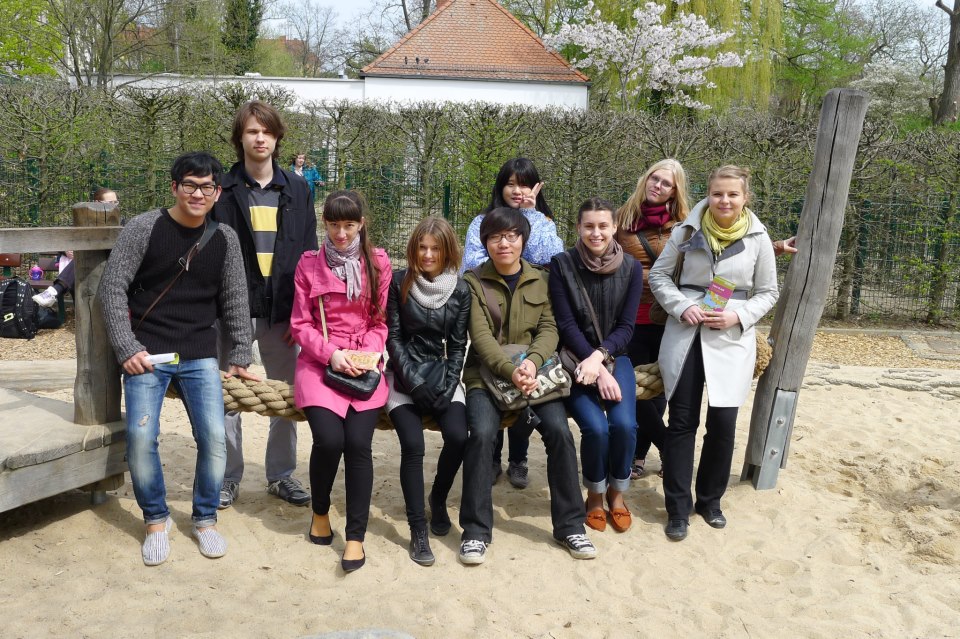 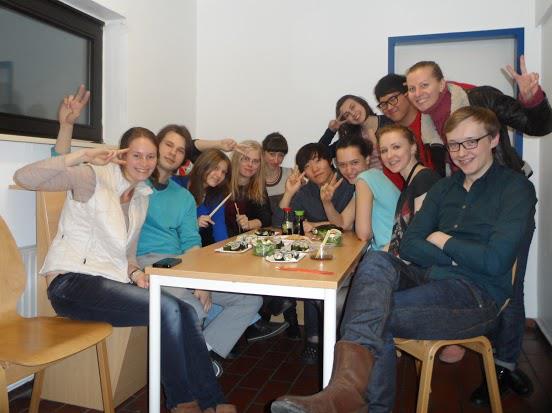 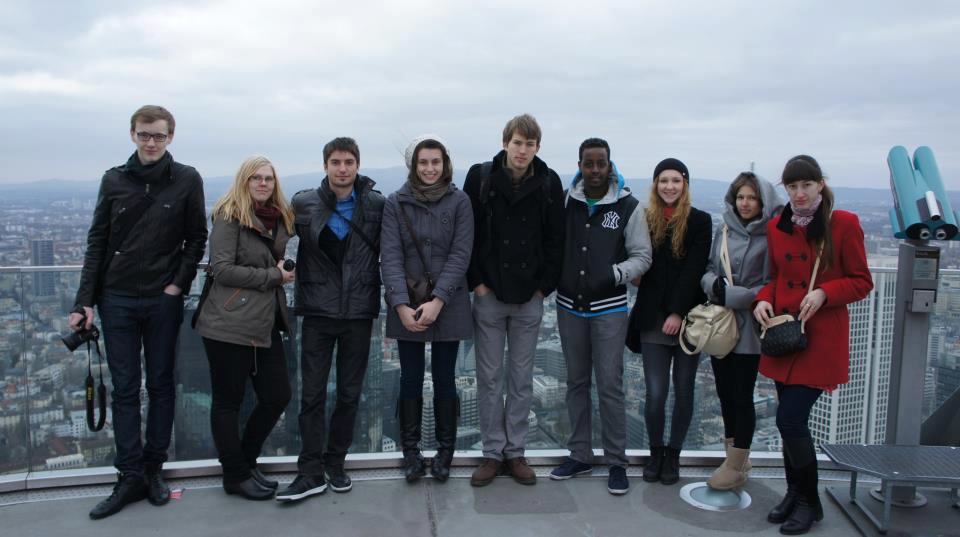 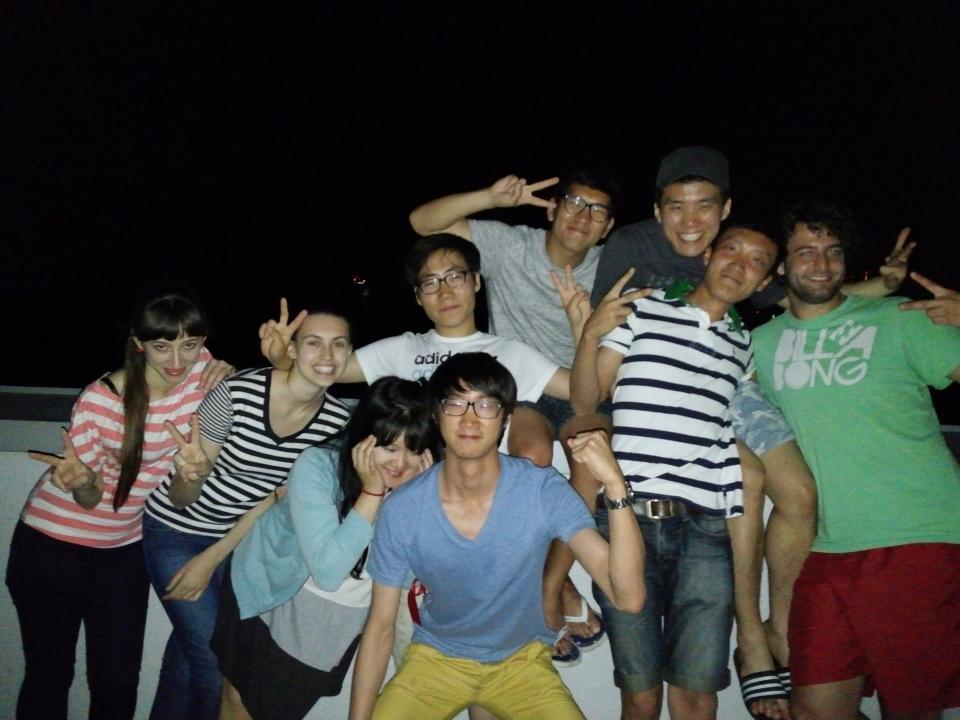 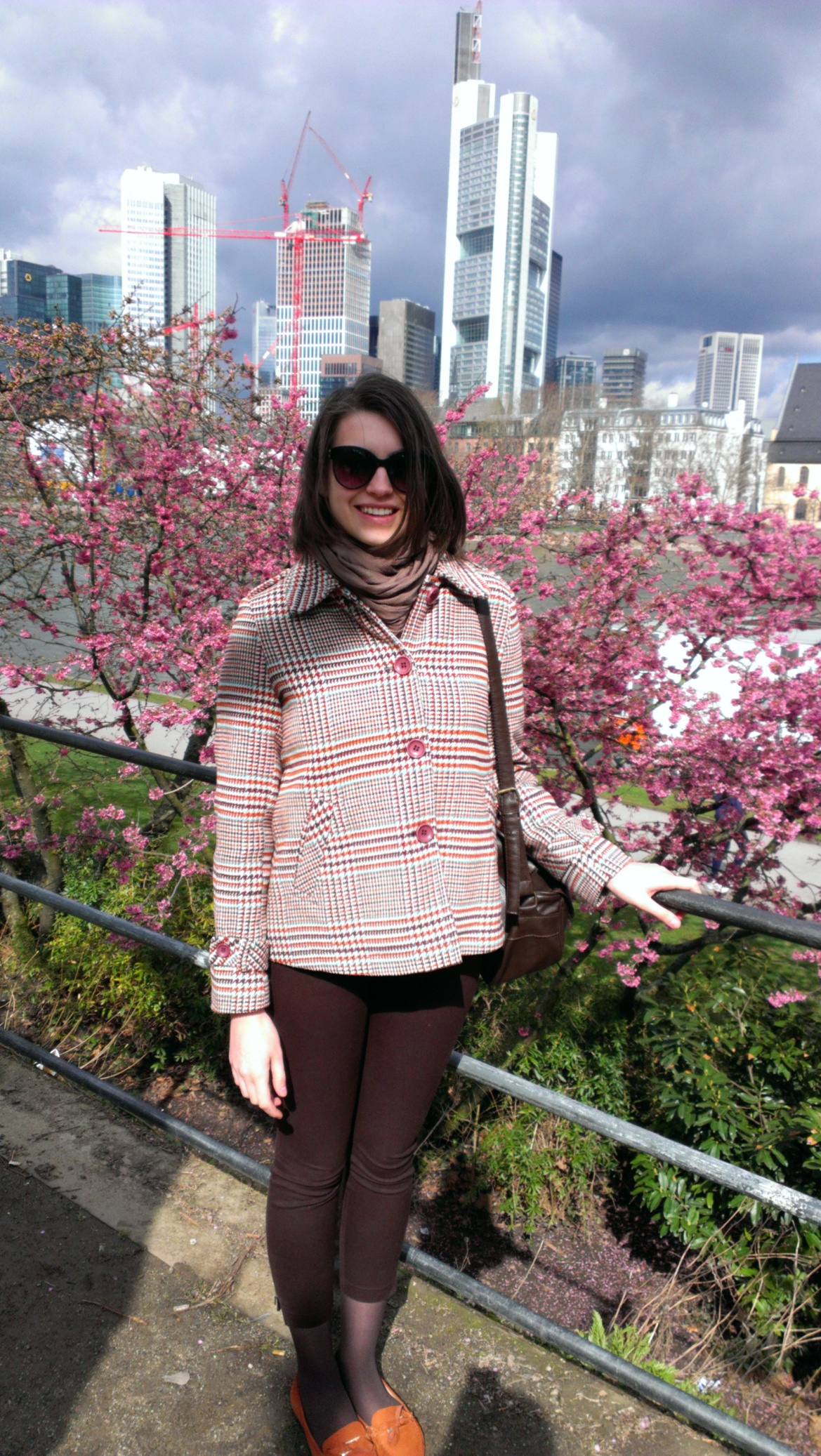 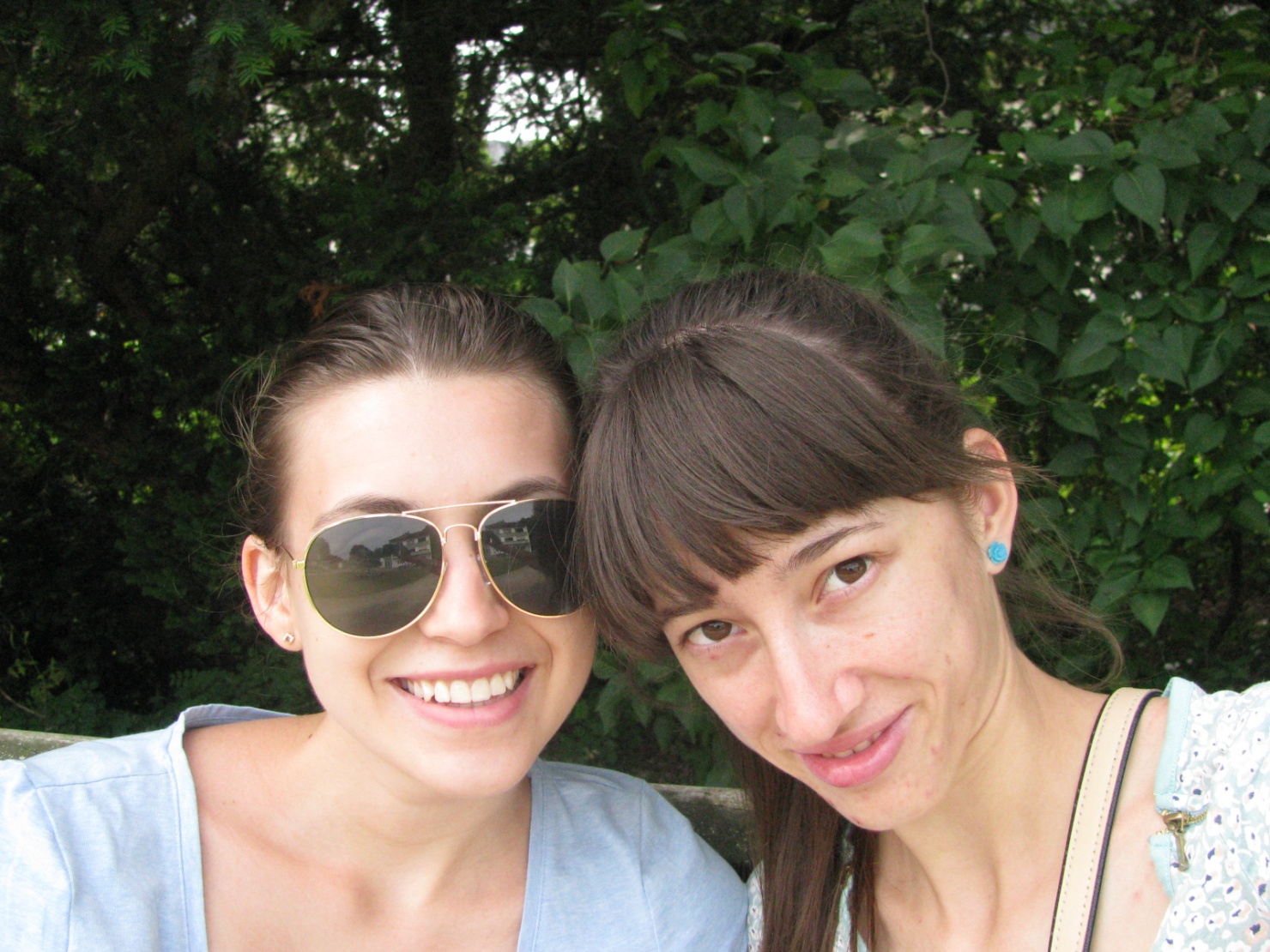 